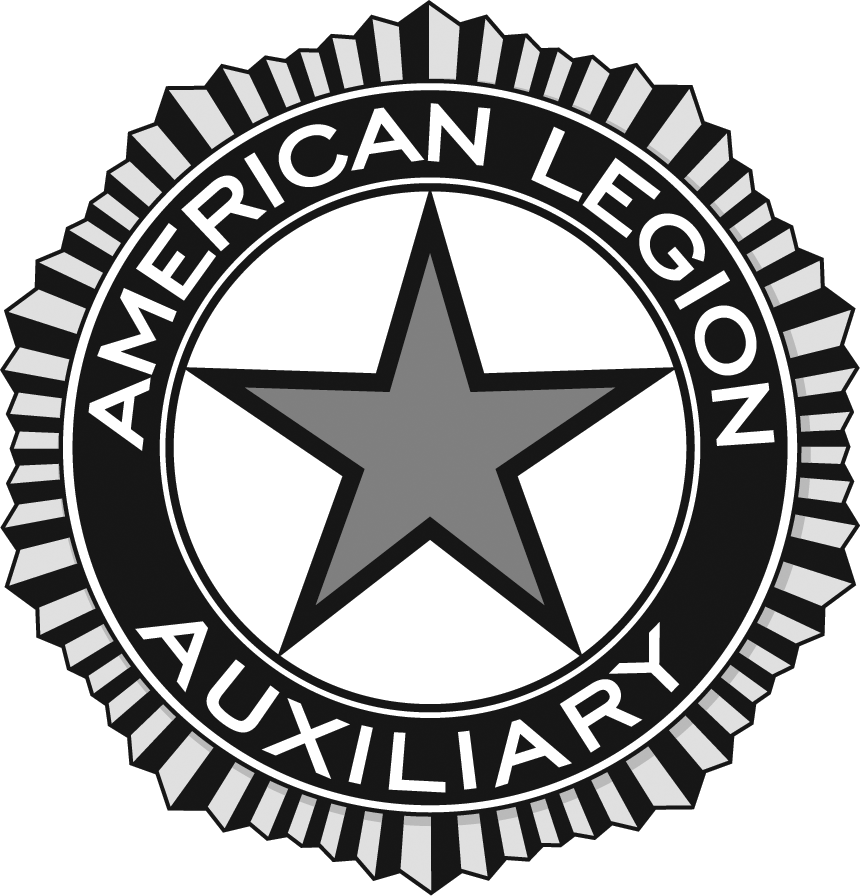 AMERICAN LEGION AUXILIARYSPIRIT OF YOUTH SCHOLARSHIPFOR JUNIOR MEMBERS2016Five scholarships in the amount of $5,000 will be awarded for 2016. One scholarship will be awarded in each division of the American Legion Auxiliary. All are gift scholarships and are not loans.RULES1.	Candidates for this award shall be/shall have been Junior members of the American Legion Auxiliary; said member to have held Junior membership in the American Legion Auxiliary for the past three consecutive years and must hold a membership card for the current (2016) year. Applicant must continue her membership in the American Legion Auxiliary during the four-year-scholarship period. 2.	Applicants must be in their senior year of an accredited high school.3.	This is a four-year scholarship to attend an accredited institution of higher education. Applicants must be of good character and have grades which meet entrance requirements at the institution of  their choice. Applicant must have at least a 3.0 GPA using a 4.0 base.4.	Participation in this scholarship program shall be on a voluntary basis in all units and departments.5.	No unit may enter more than one applicant in the department competition. Each department is restricted to submitting one applicant to the divisional competition.6.	Applicant must present the completed application packet to the unit president ON OR BEFORE MARCH 1, 2016.7.	The winning entry for each unit shall be certified by the American Legion Auxiliary unit president and mailed to the department secretary to be received ON OR BEFORE MARCH 15, 2016.8.  The winning entry for each department shall be certified by the department president and department secretary or department education chairman and mailed to the respective division Education chairman to be received ON OR BEFORE APRIL 1, 2016. 9.	Use of the scholarship must begin within 24 months of the date the winner receives notification by National Headquarters. Additionally, National Headquarters must receive certification from the college of the winner’s enrollment within 12 months of notification.(cont. Spirit of Youth Scholarship rules) 10. Judging, at all levels, shall be on the following basis:	a.	Character/Leadership		30%	b.	Essay/Application		30%	c.	Scholarship		40%THE DECISION OF THE JUDGES SHALL BE FINAL.The first half of the award ($2,500) will be paid directly to the school at the beginning of the first semester when the student enrolls. There shall be no money paid to the school for the ensuing semesters until notification of re-enrollment has been received from the school. Notification from the school must include verification of a B (3.0) average. If the winner discontinues his/her education or membership in the American Legion Auxiliary before completing four years of study (eight semesters), the balance of the scholarship will be forfeited. The winner will have six years from the date of high school graduation to utilize the scholarship funds.APPLICATION PACKET REQUIREMENTS
Completed application form for Spirit of Youth Scholarship for Junior Members.The following four letters of recommendation are required:One letter from either the principal or guidance counselor of the school from which the applicant will graduate, to include size of class and student's position in class, and the cumulative grade point average.One letter from a clergyman/clergywoman of the applicant's choice.Two letters from adult citizens, other than relatives, attesting to the applicant's character in regard to conduct, citizenship and leadership.3.   An original essay consisting of no more than 1,000 words (typed, double-spaced). The title of the essay will be "How Military Families are Keeping the Promise to Preserve our Freedom."4.	A certified transcript or photocopy of the applicant’s high school grades.5.	A copy of the FAFSA (Free Application for Federal Student Aid) form, or a copy of the FAFSA Summary Report and Confirmation Page or FAFSA Student Aid Report (SAR).6.	A copy of ACT or SAT test scores.EACH UNIT AND DEPARTMENT WILL BE RESPONSIBLE FOR VERIFYING ALL NECESSARY INFORMATION IN THE APPLICANT'S PACKET.AMERICAN LEGION AUXILIARYSPIRIT OF YOUTH SCHOLARSHIP FOR JUNIOR MEMBERS2016 APPLICATIONName of Applicant 	
Address  _________________________________________________________________

City 		 State 	 ZIP 	
Telephone No.________________________(Home) __________________________(Cell)
Date of Birth 	 Membership # 		Date of Enrollment in American Legion Auxiliary 	Name of veteran through whom applicant is eligible for membership in American Legion Auxiliary: ________________________________________________	Relationship to Veteran 	Proposed date of graduation from high school 	Name of college or university you hope to attend:a.	Why would receiving this scholarship be important to you?  Please explain. 	b.	What course of study do you plan to pursue and why? 	c.	Describe your involvement in school, church, and community activities. Use attachment 	if necessary.

										  	

d.	Why do you think the United States' patriotic organizations, such as the American 	Legion Auxiliary, are important to the world today?I certify that the information provided in this application is correct.	Print or Type Full Name	Signature of Applicant		DateNOTE: Please be sure to attach other required materials to this application and submit to the President of the American Legion Auxiliary Unit in which your membership is recorded NO LATER THAN MARCH 1, 2016.2016 SPIRIT OF YOUTH SCHOLARSHIP FOR JUNIOR MEMBERSTHIS PORTION TO BE COMPLETED BY THE SPONSORING UNIT(PLEASE TYPE OR PRINT)The winning entry of each Unit shall be certified by the American Legion Auxiliary Unit President and Unit Secretary or Unit Education Chairman and mailed to the Department (State) Secretary to be received ON OR BEFORE MARCH 15, 2016.	Unit Name and Number	Signature of Unit Secretary or	Unit Education Chairman	Address	City, State, ZIP	Signature of Unit PresidentTHIS PORTION TO BE COMPLETED BY THE SPONSORING DEPARTMENT (STATE)The winning entry for each Department shall be certified by the Department President and the Department Secretary or Department Education Chairman and forwarded with completed application to the respective Division Education Chairman ON OR BEFORE APRIL 1, 2016.DEPARTMENT 		DIVISION 		Signature of Department President	Signature of Department Secretary 		or Department Education ChairmanThe Division Education Chairman and two qualified judges shall make the final decision on the Division winner. She shall certify the name of the winner and send the winner’s complete application packet to the National Education Chairman ON OR BEFORE APRIL 15, 2016.  The National Education Chairman shall certify the names of the winners to National Headquarters.